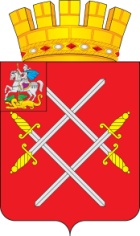 СОВЕТ ДЕПУТАТОВ РУЗСКОГО ГОРОДСКОГО ОКРУГАМОСКОВСКОЙ ОБЛАСТИРЕШЕНИЕот «_30_»_____мая_____2018_г.  №_238/22_О принятии Положения о территориальном общественном самоуправлении в Рузском городском округе Московской областиВ соответствии с Федеральным законом от 06.10.2003 г. № 131-ФЗ «Об общих принципах организации местного самоуправления в Российской Федерации», Законом Московской области от 08.11.2017 г. № 187/2017-ОЗ «О поддержке территориального общественного самоуправления в Московской области», руководствуясь Уставом Рузского городского округа Московской области, Совет депутатов Рузского городского округа Московской области РЕШИЛ:1. Принять Положение о территориальном общественном самоуправлении в Рузском городском округе Московской области (прилагается).2. Опубликовать настоящее решение в газете «Красное Знамя» и разместить на официальном сайте Рузского городского округа Московской области в сети «Интернет».3. Настоящее решение вступает в силу на следующий день после его официального опубликования. Глава Рузского городского округа                                                    Председатель Совета депутатов                       Московской области                                                           Рузского городского округа	                                                                                                                      Московской области________________ М.В. Тарханов                                                   ______________ С.Б. МакаревичПриняторешением Совета депутатовРузского городского округа Московской области от "30" мая 2018 года №238/22ПОЛОЖЕНИЕо территориальном общественном самоуправлении в Рузском городском округеМосковской области1. Общие положения1.1. Настоящее положение устанавливает порядок организации и осуществления территориального общественного самоуправления в Рузском городском округе Московской области. 1.2.Под территориальным общественным самоуправлением (далее – ТОС) понимается самоорганизация граждан по месту их жительства на части территорииРузского городского округа Московской областидля самостоятельного и под свою ответственность осуществления собственных инициатив по вопросам местного значения.1.3.Правовую основу ТОС составляют:– Европейская Хартия местного самоуправления;– Конституция Российской Федерации;– Федеральный закон от 06.10.2003 г. № 131-ФЗ «Об общих принципах организации местного самоуправления в Российской Федерации»;– Закон Московской области от 08.11.2017 г. № 187/2017-ОЗ «О поддержке территориального общественного самоуправления в Московской области»;– другие федеральные законы и издаваемые в соответствии с ними иные нормативные правовые акты Российской Федерации;– законы и иные нормативные правовые акты Московской области;– УставРузского городского округаМосковской области;– иные нормативные правовые актыРузского городского округа Московской области;– настоящее Положение.2. Организационные основы ТОС2.1. ТОС является формой непосредственного осуществления населением местного самоуправления.2.2.Органы ТОС не входят в систему органов местного самоуправления Рузского городского округа Московской области.2.3.В организации и осуществлении ТОС могут принимать участие граждане по месту их жительства на части территорииРузского городского округа Московской области, достигшие шестнадцатилетнего возраста. 2.4. ТОС осуществляется непосредственно населением посредством проведения собраний (конференций) граждан, а также посредством создания органов ТОС. 2.5. ТОС может осуществляться в пределах следующих территорий проживания граждан: – подъезд многоквартирного жилого дома; – многоквартирный жилой дом; – группа жилых домов; – жилой микрорайон; – сельский населенный пункт, не являющийся поселением; – иные территории проживания граждан.2.6. Границы территории, на которой осуществляется ТОС, (далее - территория ТОС) устанавливаются решением Совета депутатов Рузского городского округа Московской областипо предложению населения, проживающего на данной территории.2.7. Границы территории ТОС устанавливаются при соблюдении следующих условий:–границы территории ТОС не могут выходить за пределы территории Рузского городского округа Московской области; –в границаходной территории не может быть более одного ТОС.2.8. ТОС осуществляется в соответствии с его уставом. Типовой устав ТОС является приложением № 1 к настоящему Положению. 3. Порядок создания ТОС3.1. Организация и проведение собрания (конференции) граждан по вопросу создания ТОС осуществляется инициативной группой граждан численностью не менее 3 (трех) человек, достигших 16 лет и проживающих на территории, на которой будет осуществлять свою деятельность ТОС.3.2. На собрании (конференции) граждан принимается решение о направлении заявленияс предложением установить границы территории ТОС в Совет депутатовРузского городского округа Московской области.3.3.По результатам рассмотрения заявления Советом депутатовРузского городского округа Московской области принимается решение об установлении границ территории ТОС.Установление граництерритории ТОСосуществляется в порядке, установленном Советом депутатов Рузского городского округа Московской области.3.4. Для проведения учредительного собрания (конференции) граждан инициативная группа:– разрабатывает проект устава ТОС, проекты других документов для проведения собрания (конференции) граждан;– в случае проведения учредительной конференции определяет норму представительства;– организует работу с гражданами, проживающими на данной территории, достигшими шестнадцатилетнего возраста, по выдвижению делегатов на учредительную конференцию; – определяет проект повестки учредительного собрания (конференции);– извещает население, проживающее на данной территории, и органы местного самоуправления Рузского городского округа Московской области о дате, месте и времени проведения учредительного собрания (конференции).3.5. При проведении учредительного собрания (конференции) инициативная группа:– осуществляет регистрацию жителей, прибывших на учредительное собрание, или регистрацию делегатов учредительной конференции;– уполномочивает своего представителя для открытия и ведения учредительного собрания (конференции) до избрания председателя.3.6. Учредительное собрание граждан по вопросам организации и осуществления ТОС считается правомочным, если в нем принимают участие не менее одной трети жителей соответствующей территории, достигших шестнадцатилетнего возраста.3.7. Учредительная конференция граждан по вопросам организации и осуществления ТОС считается правомочной, если в ней принимают участие не менее двух третей избранных на собраниях граждан делегатов, представляющих не менее одной трети жителей соответствующей территории.3.8. Учредительное собрание (конференция) принимает решения об организации и осуществлении на данной территории ТОС, дает ему наименование, определяет структуру органов ТОС, принимает устав ТОС, вносит изменения и дополнения в Устав, избирает органы ТОС, определяет основные направления деятельности ТОС, утверждает сметы доходов и расходов ТОС и отчеты об их исполнении, рассматривает и утверждает отчеты о деятельности органов ТОС.3.9. Решения учредительного собрания (конференции) принимаются простым большинством голосов принимающих участие в собрании жителей данной территории или избранных делегатов.3.10. Все решения учредительного собрания (конференции) оформляются протоколом. 3.11.ТОС считается учрежденным с момента регистрации устава ТОС уполномоченным органом местного самоуправления Рузского городского округа Московской области.3.12. Если ТОС в соответствии сосвоим уставом является юридическим лицом, он подлежит государственной регистрации в организационно-правовой форме некоммерческой организации и приобретает гражданские права и принимает на себя гражданские обязанности с момента государственной регистрации в качестве юридического лица.4. Устав ТОС4.1. В уставе ТОС устанавливаются:– территория, на которой осуществляется ТОС;– цели, задачи, формы и основные направления деятельности ТОС;– порядок формирования, прекращения полномочий, права и обязанности, срок полномочий органов ТОС;– порядок принятия решений;– порядок приобретения имущества, а также порядок пользования и распоряжения указанным имуществом и финансовыми средствами;– порядок прекращения осуществления ТОС.4.2. Регистрация устава ТОСосуществляется в порядке, определенном Советом депутатов Рузского городского округа Московской области.5. Собрания (конференция) граждан и органы ТОС5.1. Собрание (конференция) граждан проводится по мере необходимости, но не реже одного раза в год.5.2. Собрание (конференция) граждан может проводиться по инициативе органов ТОС, граждан, проживающих на территории ТОС, органов местного самоуправления Рузского городского округа Московской области.5.3. Выборы делегатов конференции осуществляются путем заполнения подписных листов и (или) проведения собраний жителей, которые оформляются в соответствии приложениями № 2 и № 3 к настоящему Положению.5.4. Норма представительства на конференцию (за исключением учредительной) определяетсяуставом ТОС или органами ТОС. 5.5. Собрание граждан по вопросам организации и осуществления ТОС считается правомочным, если в нем принимают участие не менее одной трети жителей соответствующей территории, достигших шестнадцатилетнего возраста.5.6. Конференция граждан по вопросам организации и осуществления ТОС считается правомочной, если в ней принимают участие не менее двух третей избранных на собраниях граждан делегатов, представляющих не менее одной трети жителей соответствующей территории, достигших шестнадцатилетнего возраста.5.7. Представители органов местного самоуправления Рузского городского округа Московской областивправе принимать участие в собрании (конференции) граждан без права голоса.5.8. К исключительным полномочиям собрания (конференции) граждан, осуществляющих ТОС, относятся:– установление структуры органов ТОС;– принятие устава ТОС, внесение в него изменений и дополнений;– избрание органов ТОС;– определение основных направлений деятельности ТОС;– утверждение сметы доходов и расходов ТОС и отчета о ее исполнении;– рассмотрение и утверждение отчетов о деятельности органов ТОС.5.9.Для организации деятельности ТОС, предусмотренной уставом, на собрании (конференции) граждан избираютсяорганы ТОС.5.10. Органы ТОС:– представляют интересы населения, проживающего на соответствующей территории;– обеспечивают исполнение решений, принятых на собраниях (конференциях) граждан;– могут осуществлять хозяйственную деятельность по благоустройству территории, иную хозяйственную деятельность, направленную на удовлетворение социально-бытовых потребностей граждан, проживающих на соответствующей территории, как за счет средств указанных граждан, так и на основании договора между органами ТОС и органами местного самоуправления с использованием средств местного бюджета;– вправе в порядке правотворческой инициативы вносить в органы местного самоуправления Рузского городского округа Московской области проекты муниципальных правовых актов, подлежащие обязательному рассмотрению этими органами и должностными лицами местного самоуправления, к компетенции которых отнесено принятие указанных актов.5.11. Структура, порядок формирования, прекращения полномочий, срок полномочий, права и обязанности органов ТОС устанавливаютсяуставом ТОС.5.12. Органы местного самоуправленияРузского городского округа Московской области оказывают содействие органам ТОС, способствуют исполнению решений собраний (конференций) граждан по вопросам, относящимся к реализации полномочий ТОС, а такжеспособствуют развитию ТОС, оказывают им организационную и методическую помощь.5.13. Органы местного самоуправленияРузского городского округа Московской областивправе привлекать органы ТОС к решению вопросов местного значения на основании договоров.5.14. Представители органов ТОС вправе участвовать в заседаниях органов местного самоуправления Рузского городского округа Московской области при обсуждении вопросов, затрагивающих интересы соответствующего ТОС.5.15. Представители органов местного самоуправления Рузского городского округа Московской областивправе участвовать в заседаниях органов ТОС.6. Финансовые ресурсы и собственность ТОС6.1. Финансовые ресурсы ТОС состоят из собственных средств, а также из средств, передаваемых ему органами местного самоуправленияРузского городского округа Московской области.6.2. Порядок выделения необходимых средств из местного бюджета определяются нормативными правовыми актами Совета депутатовРузского городского округа Московской области.6.3. Порядок владения, пользования и распоряжения имуществом, находящимся в собственности ТОС, устанавливается законодательством Российской Федерации.7. Заключительные положения7.1. Органы ТОС несут ответственность за принимаемые ими решения в соответствии с действующим законодательством.7.2. Порядок прекращения существования ТОС, прошедшего государственную регистрацию в качестве юридического лица, осуществляется в соответствии с действующим законодательством.Приложение № 1 к Положению о территориальном общественномсамоуправлении в Рузском городском округеМосковской областиТИПОВОЙ УСТАВтерриториального общественного самоуправления «________________________»в Рузском городском округеМосковской областиОбщие положенияСтатья 1. Территориальное общественное самоуправление1. Территориальное общественное самоуправление (далее – ТОС) –самоорганизация граждан по месту их жительства на части территории Рузского городского округа Московской области для самостоятельного и под свою ответственность осуществления собственных инициатив по вопросам местного значения. Статья 2. Правовая основа и основные принципы осуществления ТОС 1. Правовую основу ТОС составляют:Конституция Российской Федерации;Федеральный закон от 06.10.2003 № 131-ФЗ «Об общих принципах организации местного самоуправления в Российской Федерации»;Закон Московской области от 08.11.17 № 187/2017-ОЗ «О поддержке территориального общественного самоуправления в Московской области»;прочие законы и иные нормативные правовые акты Московской области;Устав Рузского городского округа Московской области;Положение о территориальном общественном самоуправлении в Рузском городском округе Московской области и иные нормативные правовые акты Рузского городского округа Московской области;настоящийУстав.Статья 3. Наименование ТОС1.Полное наименование: ТОС____________(наименование).2. Сокращенное наименование: ТОС __________ (наименование).Статья 4. Правовое положение ТОС1. Вариант 1.ТОС ________ (наименование) не является юридическим лицом.Вариант 2.ТОС ________ (наименование) является юридическим лицом и подлежит государственной регистрации в организационно-правовой форме некоммерческой организации в порядке, установленном законодательством. Статья 5.  Участники ТОС1. В осуществлении ТОС вправе принимать участие граждане Российской Федерации, проживающие на территории ТОС ___________ (наименование), достигшие шестнадцатилетнего возраста.Территория, на которой осуществляется ТОССтатья 6. Территория ТОС1. ТОС осуществляется в пределах следующей территории проживания граждан: _________________.2. Границы территории, на которой осуществляется ТОС, (далее территория ТОС) установлены решением Совета депутатов Рузского городского округа Московской области от «__» _________  г. №____. Цели, задачи, формы и основные направления деятельности ТОССтатья 7. Цели и задачи ТОС1. Основной целью ТОС является самостоятельное осуществление гражданами собственных инициатив по решению  вопросов местного  значения.2. Задачами ТОС являются:1)2)3)Статья 8. Формы и полномочия ТОС1. ТОС осуществляется в форме собраний (сходов) или конференций членов сообщества.2. В целях самостоятельного осуществления гражданами собственных инициатив по решению вопросов местного значения ТОС обладает следующими полномочиями:  1)2)3)Статья9. Основные направления деятельностиТОС1. Основными направлениями деятельности ТОС являются:1)2)3)Органы управления ТОССтатья 10. Органы ТОС1. ТОС осуществляется непосредственно населением посредством проведения собраний (конференций) граждан, а также посредством создания органов ТОС.2. Органы ТОС:представляют интересы населения, проживающего на территорииТОС;обеспечивают исполнение решений, принятых на собраниях (конференциях) граждан;могут осуществлять хозяйственную деятельность по благоустройству территории, иную хозяйственную деятельность, направленную на удовлетворение социально-бытовых потребностей граждан, проживающих на соответствующей территории, как за счет средств указанных граждан, так и на основании договора между органами ТОС и органами местного самоуправления с использованием средств местного бюджета;вправе вносить в органы местного самоуправления проекты муниципальных нормативных правовых актов, подлежащие обязательному рассмотрению этими органами и должностными лицами местного самоуправления, к компетенции которых отнесено принятие указанных актов.Статья 11. Структура ТОССтруктура ТОС _____________состоит из следующихорганов:1) ________________ (исполнительно-распорядительный орган, его наименование, порядок создания, прекращение полномочий, права и обязанности, срок полномочий)2) ________________ (контрольно-счетный орган, его наименование, порядок создания, прекращение полномочий, права и обязанности, срок полномочий)3) ________________ (другие органы ТОС,их наименование, порядок создания, прекращение полномочий, права и обязанности, срок полномочий)(Перечень органов ТОС в законодательстве не установлен.Жители территории ТОС вправе на собрании (конференции) граждан избирать любые органы ТОС).Статья 12. Собрание (конференция) граждан1. Решения ТОС принимаются на собрании (конференции граждан).	2. Собрание (конференция) граждан проводится по мере необходимости, но не реже одного раза в год.	3. Собрание (конференция) граждан может проводиться по инициативе органов ТОС, граждан, проживающих на территории, на которой осуществляет свою деятельность ТОС, органов местного самоуправления Рузского городского округа Московской области.	4. Выборы делегатов конференции проходят по месту жительства в формах:	подписных листов;	собраний жителей.	5. Норма представительства на конференцию составляет _____________ человек. 	6. Собрание граждан по вопросам организации и осуществления ТОС считается правомочным, если в нем принимают участие не менее одной трети жителей соответствующей территории, достигших шестнадцатилетнего возраста.	7. Конференция граждан по вопросам организации и осуществления ТОС считается правомочной, если в ней принимают участие не менее двух третей избранных на собраниях граждан делегатов, представляющих не менее одной трети жителей соответствующей территории, достигших шестнадцатилетнего возраста.	8. Решения собрания (конференции) принимаются простым большинством голосов принимающих участие в собрании жителей данной территории или избранных делегатов.	9. Все решения собрания (конференции) оформляются протоколом. 	10. Представители органов местного самоуправления Рузского городского округа Московской области вправе принимать участие в собрании (конференции) граждан без права голоса.	11. К исключительным полномочиям собрания (конференции) граждан, осуществляющих ТОС, относятся:установление структуры органов ТОС;внесение изменений в структуру органов ТОС;принятие устава ТОС, внесение в него изменений и дополнений;избрание органов ТОС;определение основных направлений деятельности ТОС;утверждение сметы доходов и расходов ТОС и отчета о ее исполнении;рассмотрение и утверждение отчетов о деятельности органов ТОС.5. Экономическая основа ТОССтатья 13. Порядок приобретения имущества, а также порядок пользования и распоряжения указанным имуществом и финансовыми средствами1.В собственности ТОС могут находиться оборудование, инвентарь, денежные средства, иное имущество, втом числе переданное органамиместного самоуправления в обеспечения деятельности ТОС, средства, передаваемые жителями, иными юридическими и физическими лицами.2. Источниками формирования имущества ТОС в денежной и иных формах являются:добровольные имущественные взносы и пожертвования;доходы, получаемые от собственности;другие, не запрещенные или не ограниченные законодательством Российской Федерации поступления.3. Порядок организации и осуществления ТОС, условия и порядок выделения необходимых средств из местного бюджета определяются уставом муниципального образования и (или) нормативными правовыми актами Совета депутатовРузского городского округа Московской области.4. ТОС ________ (наименование) отвечает по своим обязательствам тем своим имуществом, на которое по законодательству Российской Федерации может быть обращено взыскание.5. Порядок отчуждения, передачи права собственности, объем и условия осуществления правомочий собственника устанавливаются законодательством.Порядок прекращения осуществления ТОС	Статья 14. Прекращение деятельности ТОСДеятельность ТОС прекращается:на основании решения собрания (конференции) участников ТОС;на основании решения суда, в случае нарушения требований действующего законодательства;иных случаях, предусмотренных законодательством Российской Федерации.2. В случае принятия решения о прекращении деятельности ТОС на собрании (конференции) граждан соответствующее решение направляется в Совет Депутатов Рузского городского округа Московской области для принятия решения о прекращении деятельности ТОС.3. Деятельность ТОС считается прекращенной с момента:внесения соответствующей записи в реестр ТОС;внесения соответствующей записи в Единый государственный реестр юридических лиц (в случае, если ТОС являлось юридическим лицом);с момента вступления в законную силу решения суда.Приложение №2к Положению отерриториальном общественномсамоуправлении в Рузском городском округе Московской областиПодписной лист«___» _______ 20___ г.Мы, нижеподписавшиеся жители дома № ________, расположенного по адресу:_______________________________________(населенный пункт, улица)поддерживаем кандидатуру ________________________________________(ФИО)и выбираем его (ее) делегатом конференции (учредительной конференции) ТОС «________________»(наименование)Подписи удостоверяемЧлены инициативной группы:                                             ______________________________                                                                                                ______________________________Приложение № 3к Положению о территориальном общественномсамоуправлении вРузском городском округеМосковской областиПРОТОКОЛ «__» _________ 20__ г.собрания жителей дома № ____, расположенного по адресу: _____________________________________(населенный пункт, улица)по выборам делегата конференции (учредительной конференции)ТОС «_______________».(наименование)В доме проживает ______ жителей, достигших 16-летнего возраста.На собрании присутствует ___________ жителей, достигших 16-летнего возраста (список с указанием ФИО,  адресов и даты рождения участников собрания прилагается).На собрании присутствуют представители:1. _________________________________________________________(указать ФИО, должность, место работы)2. ___________________________________________________________________3. _________________________________________________________Собрание проводит ______________           _____________________(ФИО)       (подпись)                                                                  Секретарь собрания ______________           _____________________(ФИО)                                 (подпись)                                                                  Повестка дня:1. Выборы делегата на конференцию (учредительную конференцию) ТОС «____________». Дома № ___ по улице ____________________.Слушали: информацию члена инициативной группы (указать ФИО, адрес места жительства) о порядке выборов делегата на конференцию (учредительную конференцию) ТОС.Выступили:1. _________________________________________________________(указать ФИО, адрес места жительства, краткое содержание выступления, предложение)2. _________________________________________________________3. _________________________________________________________Постановили:1. Делегатом на конференцию (учредительную конференцию) ТОС «______» избрать _________________________________________________________.(указать ФИО, адрес места жительства)Результаты голосования:«За» ______«Против» ______«Воздержались» ______Председатель собрания ______________           _____________________                                                                    (подпись)                                                                  (ФИО)Секретарь собрания ______________           _____________________                                                                    (подпись) № п/пФамилия, имя, отчествоГод рождения (в возрасте 16 лет – дополнительно день и месяц рождения)Домашний адресПодпись